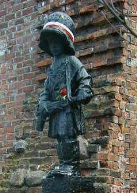 Zespół Szkolno-Przedszkolny Nr 1Szkoła Podstawowa Nr 3im. Dzieci Powstania Warszawskiegoul. Gościniec 53            00-704 Warszawa               tel./fax (22)841 43 26                  e-mail: zsp.1@wp.plserdecznie zaprasza przedszkolaków oraz uczniów klas I-III do wzięcia udziału 

wI MOKOTOWSKIM KONKURSIE LOGOPEDYCZNO – RECYTATORSKIM
„JĘZYKOWE ŁAMAŃCE "
PREZENTACJA TWÓRCZOŚCI MAŁGORZATY STRZAŁKOWSKIEJCele konkursu:kształtowanie umiejętności i nawyku poprawnej oraz wyrazistej artykulacji,rozwijanie uzdolnień recytatorskich,promowanie pięknej wymowy,rozwijanie twórczych talentów,promocja zajęć logopedycznych.Konkurs będzie przeprowadzony na czterech poziomach (w kategoriach wiekowych) :starsza grupa przedszkolnaklasy I klasy II klasy III Przebieg konkursu odbędzie się w II etapach:I ETAP – eliminacje wewnętrzne – powinny odbyć się w macierzystej placówce do połowy kwietnia.II ETAP – konkurs finałowy – odbędzie się w Zespole Szkolno –Przedszkolnym nr 1, przy ul. Gościniec 53,  biorą w nim udział finaliści  I etapu.Zakończenie konkursu i wręczenie nagród odbędzie się w ZSP 1.
Regulamin i wzór zgłoszenia udziału w konkursie w załączeniu.Zainteresowane placówki prosimy o zgłoszenie udziału w konkursie (na załączonych drukach) 
i przesłanie ich pocztą elektroniczną:
e-mail: zsp1@edu.um.warszawa.pl do 23.03.2016 r. Bardzo prosimy o dostarczenie zgłoszeń w terminie.ZAPRASZAMY DO ZSP 1 I ŻYCZYMY POWODZENIAKoordynatorki konkursu:Krystyna Urban 
 Nina Kozińska
Beata Flazińska